 HN Administration & IT Network Event (12th March 2020)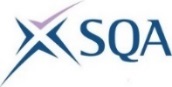 Agenda for the annual HN Administration & IT Network event, which will take place on 12th March 2020 at 10:00 hours at Stirling Court Hotel.Registration will commence at 9:30. Tea/coffee will be available at that time. 	AGENDA09.30amRegistration (tea/coffee)Registration (tea/coffee)10.00amWelcome and introduction/ SQA updateWelcome and introduction/ SQA updateTony HamiltonQualifications Manager, SQA 10.15am Senior External Verifier (EV) Update Senior External Verifier (EV) Update Gillian Westlake 
Senior EV, SQA10.45amTea/Coffee BreakTea/Coffee Break11.15amMicrosoft TeamsMicrosoft Teams Vickie CraigDundee & Angus College12.00pmLunchLunch1.00pmDeveloping Digital AssessmentDeveloping Digital AssessmentFiona BallochCurriculum Head, Learning and Teaching  City of Glasgow College2.00pmPlenaryPlenary2.15pm    CloseCloseContact caitlin.boyle@sqa.org.uk for more information. Contact caitlin.boyle@sqa.org.uk for more information. 